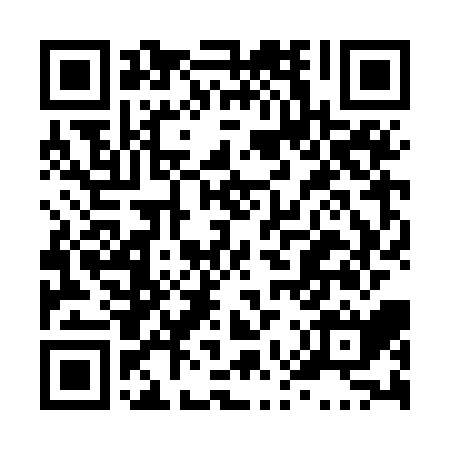 Ramadan times for Glen Falls, New Brunswick, CanadaMon 11 Mar 2024 - Wed 10 Apr 2024High Latitude Method: Angle Based RulePrayer Calculation Method: Islamic Society of North AmericaAsar Calculation Method: HanafiPrayer times provided by https://www.salahtimes.comDateDayFajrSuhurSunriseDhuhrAsrIftarMaghribIsha11Mon6:226:227:431:345:367:257:258:4612Tue6:206:207:411:345:377:277:278:4813Wed6:186:187:391:335:387:287:288:4914Thu6:166:167:371:335:397:297:298:5115Fri6:156:157:361:335:407:317:318:5216Sat6:136:137:341:325:417:327:328:5317Sun6:116:117:321:325:437:337:338:5518Mon6:096:097:301:325:447:357:358:5619Tue6:076:077:281:325:457:367:368:5820Wed6:056:057:261:315:467:377:378:5921Thu6:036:037:241:315:477:397:399:0022Fri6:006:007:221:315:487:407:409:0223Sat5:585:587:201:305:497:417:419:0324Sun5:565:567:191:305:507:427:429:0525Mon5:545:547:171:305:507:447:449:0626Tue5:525:527:151:305:517:457:459:0827Wed5:505:507:131:295:527:467:469:0928Thu5:485:487:111:295:537:487:489:1129Fri5:465:467:091:295:547:497:499:1230Sat5:445:447:071:285:557:507:509:1431Sun5:425:427:051:285:567:517:519:151Mon5:405:407:031:285:577:537:539:172Tue5:385:387:021:275:587:547:549:183Wed5:355:357:001:275:597:557:559:204Thu5:335:336:581:276:007:577:579:215Fri5:315:316:561:276:017:587:589:236Sat5:295:296:541:266:027:597:599:247Sun5:275:276:521:266:028:008:009:268Mon5:255:256:501:266:038:028:029:289Tue5:235:236:491:256:048:038:039:2910Wed5:215:216:471:256:058:048:049:31